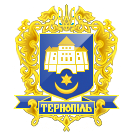 ТЕРНОПІЛЬСЬКА МІСЬКА РАДАПОСТІЙНА КОМІСІЯЗ ПИТАНЬ ЕКОНОМІКИ,ПРОМИСЛОВОСТІ,ТРАНСПОРТУ І ЗВ’ЯЗКУ, КОНТРОЛЮ ЗА ВИКОРИСТАННЯМ КОМУНАЛЬНОГО МАЙНА, ЗОВНІШНІХ ЗВ’ЯЗКІВ, ПІДПРИЄМНИЦЬКОЇ ДІЯЛЬНОСТІ, ЗАХИСТУ ПРАВ СПОЖИВАЧІВ ТА ТУРИЗМУ ____________________________________________________________________________Протокол засідання комісії №15Від 02.10.2018р.Всього членів комісії: (4) Зінь І.Ф., Грицишин А.А., Поврозник П.І., Генсерук   В.А.Присутні члени комісії: (4) Зінь І.Ф., Грицишин А.А., Поврозник П.І., Генсерук   В.А.Відсутні члени комісії: (0)	Кворум є. Засідання комісії правочинне.На засідання комісії запрошені:Білан Т.Б. – депутат міської ради;Климчук О.А. – депутат міської ради;Добрікова С.Є. – начальник управління організаційно-виконавчої роботи;Франків В.П. – начальник управління державної реєстрації;Мединський В.В.–начальник управління обліку та контролю за використанням комунального майна;Мединський І.Г. – начальник управління  транспорту, комунікацій та зв’язку;Соколовський О.І. – начальник управління житлово-комунального господарства, благоустрою та екології;Мастюх А.П. – директор Комунальне підприємство "Тернопільелектротранс";Гавліч О.В. - головний спеціаліст відділу інженерно- транспортної інфраструктури управління житлово-комунального господарства, благоустрою та екології;Цветинович Д.О. - президент СТК «ЛЕГІОН»;Літинський П.С. -  директор Тернопільської загальноосвітньої школи I-III ступенів №11;Сум І.М. - заступник начальника управління – начальник відділу дошкільної, середньої  та   позашкільної освіти управління освіти та науки;Вітик В.Б - головний спеціаліст організаційного відділу виконавчого комітету управління організаційно-виконавчої роботи.Присутні з власної ініціативи:Редьква Н.М. – депутат міської ради;Наджога Н., Павлусик Н.- журналісти онлайн –ЗМІ «Терміново»;Вовна М. – «Тернопільська мережева газета»;Карабан М.,Іщенко М., Вовк Л. – ГО «Тернопільський центр реформ»;Кондратюк К. – «Рада бізнесу Тернопілля»;Боднар О. – сайт «Topnews».Головуючий – голова комісії Зінь І.Ф.СЛУХАЛИ:	Про затвердження порядку денного засідання комісії, відповідно до листа від 01.10.2018 р. №2207/01ВИСТУПИВ:	Зінь І.Ф., який запропонував доповнити порядок денний засідання наступним питанням:Про удосконалення порядку оренди майна, що належить до комунальної власності територіальної громади м.Тернополя»;Про не продовження оренди приміщень комунальної форми власності м.Тернополя на безоплатній основі;Про внесення змін в рішення міської ради від 20.04.2018р. №7/24/16 «Про затвердження Положення про порядок переміщення транспортних засобів для забезпечення безперешкодного функціонування транспортної інфраструктури м. Тернополя»;Про  підняття  тарифів на  оплату проїзду у тролейбусах м. Тернополя. Перенести розгляд на наступне засідання комісії проект рішення міської ради:Про організацію та проведення конкурсу з вибору керуючої компанії індустріального парку «Тернопіль».Зняти з розгляду комісії :Лист управління обліку та контролю за використанням комунального майна від 12.09.2018 р. №557/9-у щодо включення орендованого єдиного цілісного майнового комплексу філії “Ресторан Україна” комунального підприємства “Еней”, за адресою бульв. Тараса Шевченка, 23, шляхом викупу орендарем товариством з обмеженою відповідальністю “Україна” Ресторан.Результати голосування за затвердження порядку денного вцілому, включаючи пропозиціЇ депутата Зіня І.Ф.: За – «4», Проти-«0», Утримались-«0». Рішення прийнято.ВИРІШИЛИ:		Затвердити порядок денний засідання комісії.			Порядок денний засідання комісії:1.Перше питання порядку денного.СЛУХАЛИ:	Про удосконалення порядку оренди майна, що належить до комунальної власності територіальної громади м.Тернополя».		ДОПОВІДАЛИ:	Климчук О.А.,Мединський В.В.ВИРІШИЛИ:	Доручити управлінню обліку та контролю за використанням комунального майна в термін до 04.10.2018р. підготувати проект рішення міської ради, щодо внесення змін в рішення міської ради №6/9/14 від 20.06.2011 р., в частині нарахувань погодинної орендної плати за користуванням приміщеннями комунальної власності в садочках та школах м.Тернополя, та встановити орендну плату на рівні розміру яку передбачала стара методика. В даному рішенні забезпечити розмір орендної плати не менше 30.00 грн./год.Результати голосування: За – 4, проти – 0, утримались – 0. Рішення прийнято.2.Друге питання порядку денного.СЛУХАЛИ:	Про Положення про виконавчі органи Тернопільської міської ради.	ДОПОВІДАЛИ:	Добрікова С.Є.,Франків В.П.	ВИРІШИЛИ:	Перенести розгляд даного проекту рішення на наступне засідання   комісії.ДОРУЧИТИ:	Упралінню торгівлі, побуту та захисту прав споживача, управлінню економіки промисловості та праці, управлінню державної  реєстрації, управлінню обліку та контролю за використанням комунального майна надати порівняльні таблиці змін та доповнень до положення про управління.Результати голосування : За –«4» ; проти-«0»,утримались-«0». Рішення прийнято.3.Третє питання порядку денного.СЛУХАЛИ:	Про не продовження оренди приміщень комунальної форми власності м.Тернополя на безоплатній основі.		ДОПОВІДАВ:	Білан Т.Б.ВИРІШИЛИ:	Доручити виконавчим органам ради, у відповідності до розподілу повноважень по управлінню майном, надіслати повідомлення та зобов’язати громадські організації яким надано в безоплатне користування приміщення комунальної власності до 01.11.2018 р. надати звіт про свою діяльність за 2018 рік.			Результати голосування: За –«4» ; проти-«0»,утримались-«0». Рішення прийнято.4.Четверте питання порядку денного.СЛУХАЛИ:	Про звернення громадянина держави Україна  Білана Т.Б від 25.09.2018 р. №434				ДОПОВІДАВ:      Білан Т.Б.		ВИРІШИЛИ:      Звернення громадянина держави Україна  Білана Т.Б взяти до відома.5.П’яте питання порядку денного.СЛУХАЛИ:	 Про депутатське звернення депутата Білана Т.Б. від 17.09.2018 р. №189		ДОПОВІДАВ:        Білан Т.Б.				ВИРІШИЛИ:	Депутатське звернення Білана Т.Б. взяти до відома		6.Шосте питання порядку денного.СЛУХАЛИ:            Про приватизацію об’єкта комунальної власності (аукціон)			ДОПОВІДАЛИ:	Білан Т.Б.,Мединський В.В.	ВИРІШИЛИ:	Доручити управлінню обліку та контролю за використанням комунального майна та управлінню правового забезпечення на наступне засідання комісії надати письмовий висновок щодо даного проекту рішення.		Результати голосування: За –«4» ; проти-«0»,утримались-«0». Рішення прийнято.7.Сьоме питання порядку денного.СЛУХАЛИ:            Про приватизацію об’єкта комунальної власності	 (викуп)			ДОПОВІДАЛИ:	Білан Т.Б.,Мединський В.В.ВИРІШИЛИ:	Доручити управлінню обліку та контролю за використанням комунального майна та управлінню правового забезпечення на наступне засідання комісії надати письмовий висновок щодо даного проекту рішення.		Результати голосування: За –«4» ; проти-«0»,утримались-«0». Рішення прийнято.8.Восьме питання порядку денного.СЛУХАЛИ:          Про внесення змін в рішення міської ради від 20.04.2018р. №7/24/16 «Про затвердження Положення про порядок переміщення транспортних засобів для забезпечення безперешкодного функціонування транспортної інфраструктури м. Тернополя».			ДОПОВІДАЛИ:	Мединський І.Г.,Мастюх А.П.ВИРІШИЛИ:	Перенести розгляд даного питання на наступне засідання комісії.	Результати голосування: За –«4» ; проти-«0»,утримались-«0». Рішення прийнято.9.Дев’яте  питання порядку денного.СЛУХАЛИ:      Про внесення доповнень до Статуту комунального підприємства Тернопільської міської ради «Міськавтотранс».			ДОПОВІДАЛИ:	Мединський І.Г.,Мастюх А.П.ВИРІШИЛИ:	Погодити проект рішення міської ради «Про внесення доповнень до Статуту комунального підприємства Тернопільської міської ради «Міськавтотранс».Результати голосування: За –«4» ; проти-«0»,утримались-«0». Рішення прийнято.10.Десяте  питання порядку денного.СЛУХАЛИ:             Про затвердження Положення про комплексну систему відеоспостереження міста Тернополя.			ДОПОВІДАЛИ:	Мединський І.Г.,Мастюх А.П.	ВИРІШИЛИ:	Погодити проект рішення міської ради «Про затвердження Положення про комплексну систему відеоспостереження міста Тернополя».ДОРУЧИТИ:	Управлінню транспорту, комунікацій та зв’язку встановити власника доменного імені та хостингу сайту webcam.te.ua, виключити платну рекламу з сайту. Розробити технічне завдання та розробити власний сайт, доменне ім’я та хостинг якого буде знаходитися на балансі КП «Тернопільінтеравіа» або управління транспорту, комунікацій та зв’язку.Результати голосування: За –«4» ; проти-«0»,утримались-«0». Рішення прийнято.11.Одинадцяте  питання порядку денного.СЛУХАЛИ:      Про  підняття  тарифів на  оплату проїзду у тролейбусах м. Тернополя.			ДОПОВІДАЛИ: Мединський І.Г.,Мастюх А.П.ВИРІШИЛИ:      Перенести розгляд даного питанняРезультати голосування: За –«4» ; Проти-«0»,Утримались-«0». Рішення прийнято.12.Дванадцяте  питання порядку денного.СЛУХАЛИ:           Про надання дозволу на списання майна комунальної власності		ДОПОВІДАЛИ:      Соколовський О.І.,Гавліч О.В.	ВИРІШИЛИ:       Погодити проект рішення міської ради «Про надання дозволу на списання майна комунальної власності»Результати голосування: За –«3» ; Проти-«0»,Утримались-«0». (Генсерук   В.А. відсутній під час голосування). Рішення прийнято.13.Тринадцяте питання порядку денного.СЛУХАЛИ:         Про надання в безоплатне користування нежитлового приміщення комунальної власності	ДОПОВІДАЛИ:	Цветинович Д., Літинський П.С.,Сум І.М.ВИРІШИЛИ:	Перенести розгляд даного питання на наступне засідання комісії.ДОРУЧИТИ:	ГО СТК «Легіон» надати звіт про діяльність громадської організації.Результати голосування: За –«3» ; Проти-«0»,Утримались-«0». (Генсерук   В.А. відсутній під час голосування). Рішення прийнято.14.Чотирнадцяте питання порядку денного.СЛУХАЛИ: 	Про   надання   в  безоплатне  користування нежитлового  приміщення комунальної власності.    	ДОПОВІДАЛА:	Сум І.М.ВИРІШИЛИ:	Перенести розгляд даного питання на наступне засідання комісії.ДОРУЧИТИ:	Управлінню освіти та науки запросити на наступне засідання комісії президента громадської організації «Епіцентр дітям» директора Тернопільського-навчально виховного комплексу «Загальноосвітня школа І-ІІІ ступенів-правовий ліцей №2» та надати звіт про діяльність даної громадської організації та фото спортивного залу Тернопільського-навчально виховного комплексу «Загальноосвітня школа І-ІІІ ступенів-правовий ліцей №2».Результати голосування: За –«3» ; Проти-«0»,Утримались-«0». (Генсерук   В.А. відсутній під час голосування). Рішення прийнято.15.П’ятнадцяте питання порядку денного.СЛУХАЛИ:	Про приватизацію об’єкта комунальної власності     	ДОПОВІДАВ:	Мединський В.В.ВИРІШИЛИ:	Погодити проект рішення міської ради «Про приватизацію об’єкта комунальної власності».Результати голосування: За –«3» ; Проти-«0»,Утримались-«1»(Зінь І.Ф.). Рішення прийнято.16.Шістнадцяте питання порядку денного.СЛУХАЛИ:	Про внесення змін до рішення міської ради від 15.12.2017 р. №7/21/52 «Про план роботи Тернопільської міської ради на 2018».ДОПОВІДАВ:	Мединський В.В.ВИРІШИЛИ:	Погодити проект рішення міської ради «Про внесення змін до рішення міської ради від 15.12.2017 р. №7/21/52 «Про план роботи Тернопільської міської ради на 2018»Результати голосування: За –«4» ; Проти-«0»,Утримались-«0». Рішення прийнято.Голова комісії 	                                                                                                         І.Ф.ЗіньСекретар комісії						                                    В.А.ГенсерукПро удосконалення порядку оренди майна, що належить до комунальної власності територіальної громади м.Тернополя»Про Положення про виконавчі органи Тернопільської міської радиПро не продовження оренди приміщень комунальної форми власності м.Тернополя на безоплатній основі.Звернення громадянина держави Україна  Білана Т.Б від 25.09.2018 р. №434Депутатське звернення Білана Т.Б. від 17.09.2018 р. №189Про приватизацію об’єкта комунальної власностіПро приватизацію об’єкта комунальної власностіПро внесення змін в рішення міської ради від 20.04.2018р. №7/24/16 «Про затвердження Положення про порядок переміщення транспортних засобів для забезпечення безперешкодного функціонування транспортної інфраструктури м. Тернополя».Про внесення доповнень до Статуту комунального підприємства Тернопільської міської ради «Міськавтотранс»Про затвердження Положення про комплексну систему відеоспостереження міста ТернополяПро  підняття  тарифів на  оплату проїзду у тролейбусах м. Тернополя. Про надання дозволу на списання майна комунальної власностіПро надання в безоплатне користування нежитлового приміщення комунальної власностіПро   надання   в  безоплатне  користування нежитлового  приміщення комунальної власностіПро приватизацію об’єкта комунальної власностіПро внесення змін до рішення міської ради від 15.12.2017 р. №7/21/52 «Про план роботи Тернопільської міської ради на 2018»